Try to use this English!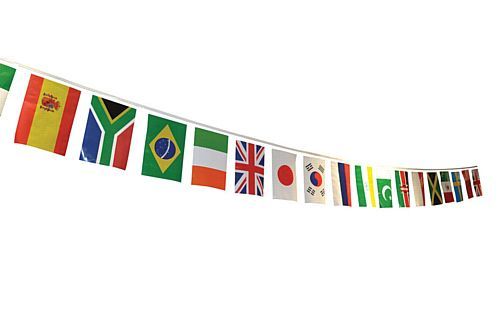 ★★　English is an interesting language. Wherever it is spoken, it can change. In Australia, India, Singapore, the UK, and the USA, they all use English in an interesting and unique way. ★★Step 1: Where do they say it? You can check more than one country! Please write down the Japanese meaning too! Question: What words interested you the most? Why?______________________________________________________________________________________________________________________________________________________________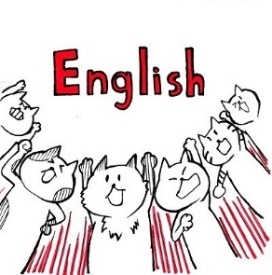 Name (                                                                 ) Class (  ) No (  ) Step 2: Listen to the dictation.Let me 1. __________ you a very useful British slang word. It’s “innit” . This is 2. __________ by all British people and is known all over the world. What does “innit” mean? In proper English, it means “isn’t it?” and in Japanese, it’s 3. __________ to ～でしょう or ～やろう. So, you can use innit in any way! When you start using it, you won’t stop…!!Scenario 1: Talking about the weatherJTE: It’s hot today, innit? ALT: Innit though! 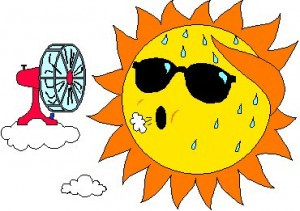 Scenario 2: Talking about plansALT: Well, let’s decide where we are going, innit? JTE: Innit. How about the beach then?  The next word is used by gen z! Students you are gen z! It’s “cap”. If you use 4. __________ apps like TikTok, then you might have 5. __________ on videos or in comments that teenagers will use the word “cap”. In Japanese, the meaning of cap is very 6. __________, it’s 帽子. So simple, innit? But in English, this slang word has a different meaning. It means ‘7. __________ true’ or ‘lie’. 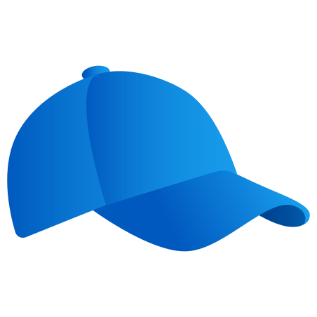 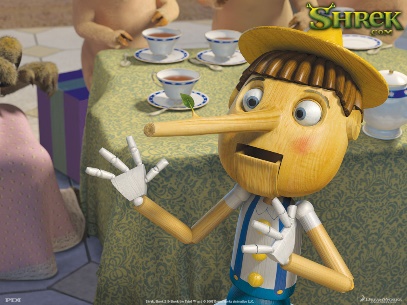 Scenario 1: Talking about the weatherJTE: They said that it’ll be cold today!ALT: That’s cap! It’s 8. __________ to be so hot!!  Scenario 2: Talking about homeworkALT: Students said that there was no 9. __________.JTE: Cap! Cap! Cap! I said it clearly! As you can see, English is an interesting language. If you ever study 10. __________, please study that country’s special English! Step 3: Feedback.  ―感想―Would you like to study about this topic more? Name (                                                                 ) Class (  ) No (  ) Dictation answersTeach Used Close Popular Seen Easy Not Going Homework Abroad 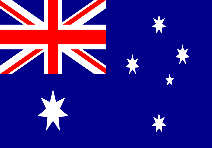 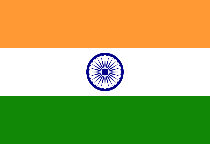 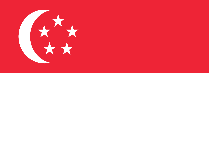 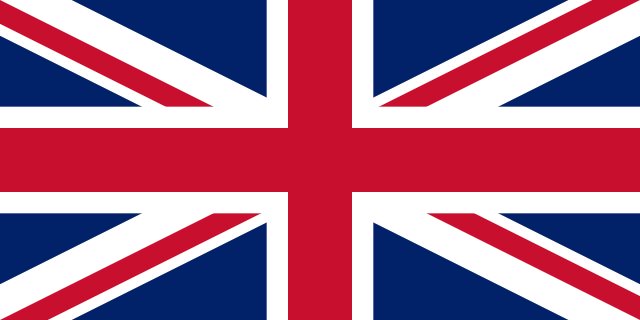 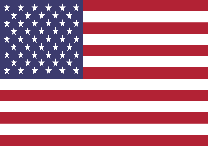 Chop chop!_____________G’day!_____________First class _____________Crisps _____________Bro_____________Chill out _____________Nehmind _____________Heaps good_____________Cheeky _____________Mate _____________What’s good?_____________Good name _____________